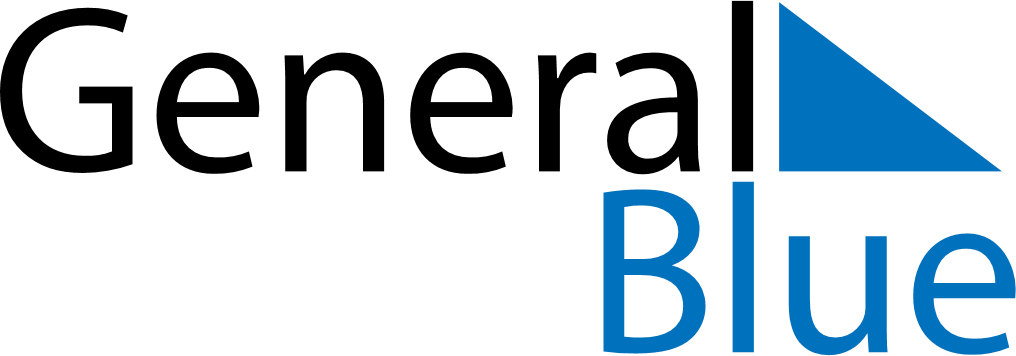 Daily Planner August 7, 2022 - August 13, 2022Daily Planner August 7, 2022 - August 13, 2022Daily Planner August 7, 2022 - August 13, 2022Daily Planner August 7, 2022 - August 13, 2022Daily Planner August 7, 2022 - August 13, 2022Daily Planner August 7, 2022 - August 13, 2022Daily Planner August 7, 2022 - August 13, 2022Daily Planner SundayAug 07MondayAug 08TuesdayAug 09WednesdayAug 10ThursdayAug 11 FridayAug 12 SaturdayAug 13MorningAfternoonEvening